Plan van aanpak  NPO 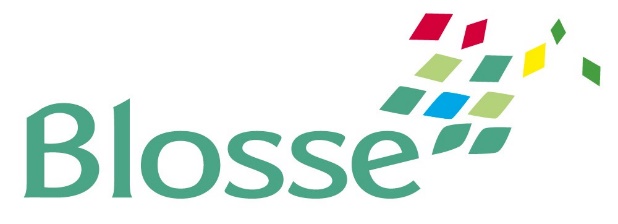 Naam kindcentrum	:Bendictusschool Heiloo 09XBLeidinggevende		: T Ruijter-WinderOnderdeel Keuze LeerwinstDoel wat je wilt bereiken Hoe wil je dit wilt realiseren Hoe wil je dit wilt realiseren Meer onderwijs om bij groepen leerlingen kennis en vaardigheden bij te spijkerenVoor- en vroegschoolse educatie+5 Uitbreiding onderwijstijd+2Zomer- en lentescholen +2 Effectievere inzet van onderwijs om kennisEén-op-één begeleiding+5Bevorderen van meer vaardigheidsgroei bij kinderen met specifieke behoeften groep 5Intern begeleider 0,1Intern begeleider 0,1Individuele instructie+3Instructie in kleine groepen+4Voorinstructie en RT aan kinderen om getalbegrip en bewerkingen te bevorderenDuo-collega opplussen 0,1 in groep 6Duo-collega opplussen 0,1 in groep 6Leren van en met medeleerlingen+5Feedback+8Beheersingsgericht leren+5Sociaal-emotionele en fysieke ontwikkeling van kinderen Interventies gericht op het welbevinden van leerlingenHet doel: de overgang van groep 2 naar 3 verloopt soepeler. De leerkrachten in groep 3 hebben handvatten gekregen om het rooster, de organisatie en de speelleeromgeving zo in te delen, dat er ruimte ontstaat voor spelen en spelenderwijs leren. Er wordt binnen het spel een koppeling gemaakt naar functioneel lezen, schrijven en rekenen. Om dit te bereiken, zijn er drie bijeenkomsten nodig samen met een onderwijsadviseur Jonge kind. Twee bijeenkomsten worden gepland in het begin van het schooljaar 2021-2022 en één bijeenkomst in januari 2022. Om dit te bereiken, zijn er drie bijeenkomsten nodig samen met een onderwijsadviseur Jonge kind. Twee bijeenkomsten worden gepland in het begin van het schooljaar 2021-2022 en één bijeenkomst in januari 2022. Sportieve activiteiten +2Het (opnieuw)aanleren van regels en versterken van passend gedrag om positief samen te spelen tijdens vrije momenten buiten. Het samenspel buiten bevorderen door regels en bijbehorend gedrag te begeleiden door gericht samenspelBuiten materiaal (gestuurd) samenspel met karBuiten materiaal (gestuurd) samenspel met karCultuureducatie+2 Ontwikkeling van de executieve functies van leerlingen  Metacognitie en zelfregulerend leren +7Executieve functies versterken door  taakinitiatie en organisatie. Taakinitiatie houdt in dat je leert hoe je een taak aanpakt, voorkom je uitstelgedrag, weet je wat de eerste stap van een taak is en werk je efficiëntMeerkunners uit groep  3-4 / 5-6  / 7-8 Meerkunners uit groep  3-4 / 5-6  / 7-8 Samenwerkend leren+5Extra inzet van personeel en ondersteuning Klassenverkleining +3Kinderen meer aandacht kunnen geven in grote groep 5 Inzet betaalde Lio op donderdag en vrijdagInzet betaalde Lio op donderdag en vrijdagKinderen meer aandacht kunnen geven in grote groep 7 door het geven van extra instructie en begeleidingMeer groepen gelijktijdig kunnen profiteren omdat zij de beschikking hebben over rekenmaterialen (o.a. visuele ondersteuning4 dagen p/w extra leerkrachtInrichten extra rekeninstructiekar4 dagen p/w extra leerkrachtInrichten extra rekeninstructiekarOnderwijsassistenten/instructeurs+1Faciliteiten en randvoorwaarden (in te zetten in combinatie met voorgaande interventies)  Ouderbetrokkenheid+3Digitale technologie +4Aanbieden van klanken met o.a. animaties voor de uitspraak (mondbewegingen)Verrijdbaar interactief bordKosmosklikker groep 2/3Herinrichting koffiekamer tot instructielokaalKosmosklikker groep 2/3Herinrichting koffiekamer tot instructielokaalTijdelijk aantrekken of inhuren van nieuw personeel voor specifieke interventies Met de methode Expeditie wordt er op een passend niveau gewerkt aan het verstevigen van de (technische) basisvaardigheden op de verschillende vakgebieden. Er wordt gewerkt op ondersteuningsniveau 3, wanneer er twee keer per week RT gegeven wordt.4 RT-groepjes; Vakgebied(en): technisch lezen en combinatie technisch lezen/spellen; 2 handelingsplanperiodes van 10 weken RT (2 RT sessies per week); Start traject: derde week na de zomervakantie.4 RT-groepjes; Vakgebied(en): technisch lezen en combinatie technisch lezen/spellen; 2 handelingsplanperiodes van 10 weken RT (2 RT sessies per week); Start traject: derde week na de zomervakantie.Professionalisering die nodig is om gekozen interventies te kunnen uitvoeren, coaching of gerichte trainingenBewegend leren groep 4-5Opbouwen leesattitudeTools voor leerkrachten om concentratie te helpen verhogen bij kinderenEr is duidelijkheid in de organisatie en de kinderen leren weer wat de regels en afspraken zijn. Er is een duidelijke taakverdeling voor de leerkrachten. De leerkrachten observeren en registreren en denken na over een volgaanbod voor een kleuter of groepje kleuters. Automatiseren tafels en tempo verhogenLezen als tool kunnen inzetten , gericht op het opbouwen van een leesattitude‘Beter bij de les; train de trainer voor 2 personenOBD Om dit te bereiken, zijn er zes bijeenkomsten nodig samen met een onderwijsadviseur Jonge kind en de leerkrachten van de groepen 1/2.Gr 4-5 start leerkrachtGroep 4 leerkracht 0,1 mee participeren in proces ‘Beter bij de les; train de trainer voor 2 personenOBD Om dit te bereiken, zijn er zes bijeenkomsten nodig samen met een onderwijsadviseur Jonge kind en de leerkrachten van de groepen 1/2.Gr 4-5 start leerkrachtGroep 4 leerkracht 0,1 mee participeren in proces Schoolontwikkeling en verbetercultuurSystematisch monitoren en bijstellen (data geïnformeerd werken)Goed onderwijs begint bij het bepalen van de leerbehoefte met meest actuele lijstVroegtijdig gerichte interventies groep 8Sidi4 POOktober afname NIO hele groep 8) Sidi4 POOktober afname NIO hele groep 8) Planning van het NPOSchooljaar 2021-2022Schooljaar 2022-2023Begroting van het NPOBegroting 2021-2022 Uitgaven 111.74Uitgaven 111.74Uitgaven 111.74Uitgaven 111.74Begroting 2022-2023Uitgaven80.000Uitgaven80.000Uitgaven80.000Uitgaven80.000Vaststelling Namens de MZR Naam: L. van WunninkDatum: 22 juni 2021Handtekening:Namens de MZR Naam: L. van WunninkDatum: 22 juni 2021Handtekening:Namens de MZR Naam: L. van WunninkDatum: 22 juni 2021Handtekening:Namens de MZR Naam: L. van WunninkDatum: 22 juni 2021Handtekening: